KONFERENCJA EPISKOPATU POLSKI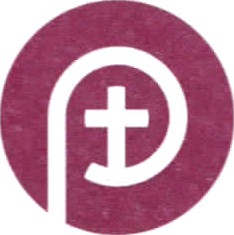 POLISH BISHOPS’ CONFERENCECON FERENTIA EPISCOPORUF1 POLONIAEBp Artur G. Miziński 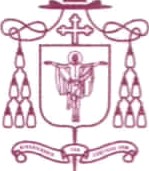 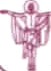 Sekretarz Generalny Konferencji Episkopatu PolskiSEP – D/	2.6.1.2-21ROZPORZĄDZENIESekretarza Generalnego Konferencji Episkopatu Polski z dnia 13 marca 2020 r.W związku z zaleceniami Ministerstwa Zdrowia i Głównego Inspektoratu Sanitarnego, dotyczącymi działań prewencyjnych, spowodowanych epidemią koronawirusa, w Sekretariacie Konferencji Episkopatu Polski wprowadzone zostaje następujące regulacje, obowiązujące w dniach od 16 do 29 marca 2020 roku:Interesanci przychodzący do SKEP nie b9dq przyjmowani w biurach Sekretariatu. Mogą oni załatwiać swoje sprawy drogą  telefoniczną, mailową lub za pośrednictwem poczty.Odnośnie do pracowników SKEP —  maksymalnie  ograniczamy  liczbę osób przychodzących do pracy. Szczegółowe zasady zostaną określone indywidualnie.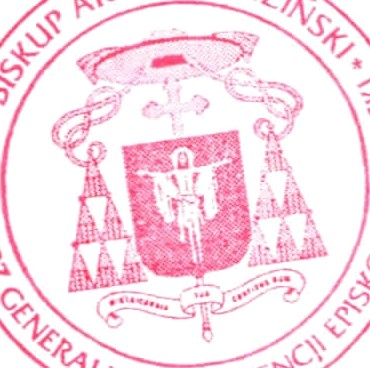 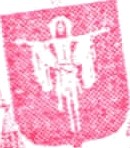 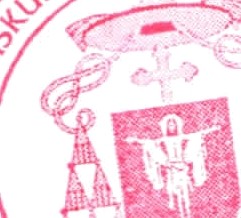 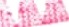 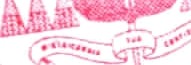 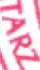 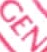 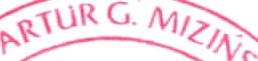 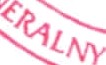 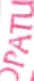 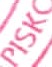 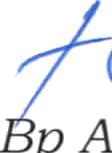 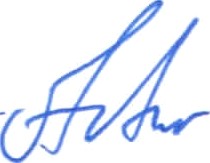 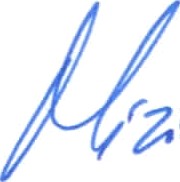 Bp. Artur G. Miziński,Sekretarz Generalny Konferencji Episkopatu Polski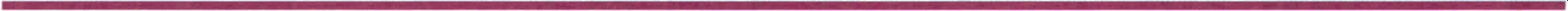 Sekretariat Konferencji Episkopatu Polski Skwer Kard. S. Wyszynskiego 6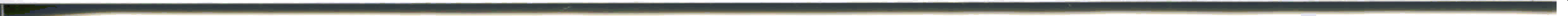 01-015 Warszawatel.: +48 22 530 48 00tel.: +48 22 530 48 98fax: +48 22 838 09 67email: biuro@episkopat.pl www.episkopat.pI